План заданий на 3 неделю апреля  для родителей и детей старшей группы «А» «Спорт и здоровье» с 20 по 24 апреля1.   Математические задания/20.04  1)Реши, соедини, разукрась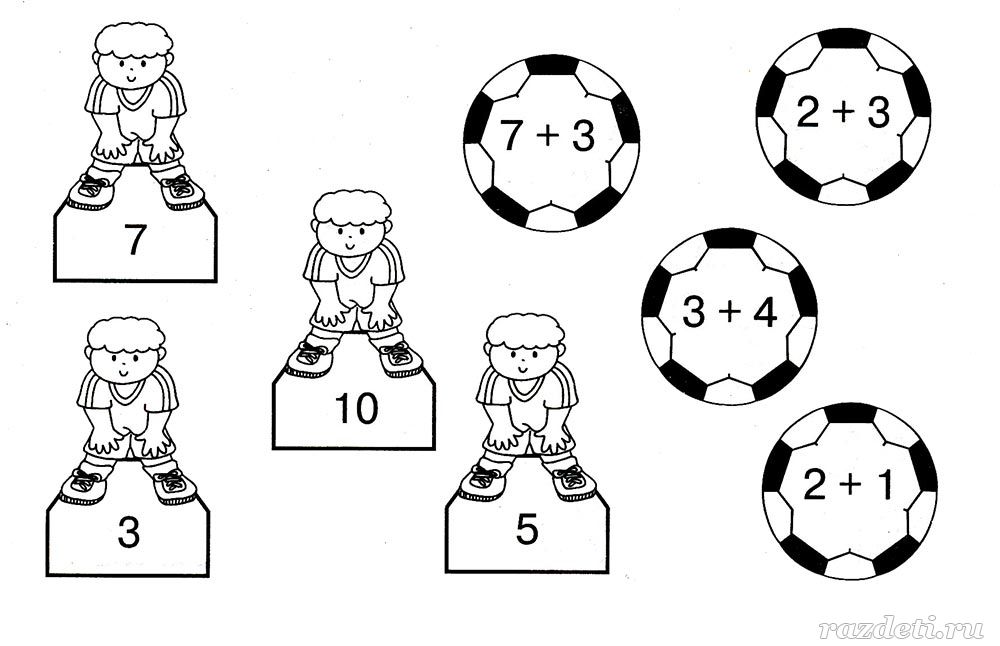 2)Графические навыки и соотнесение цифр от1до 10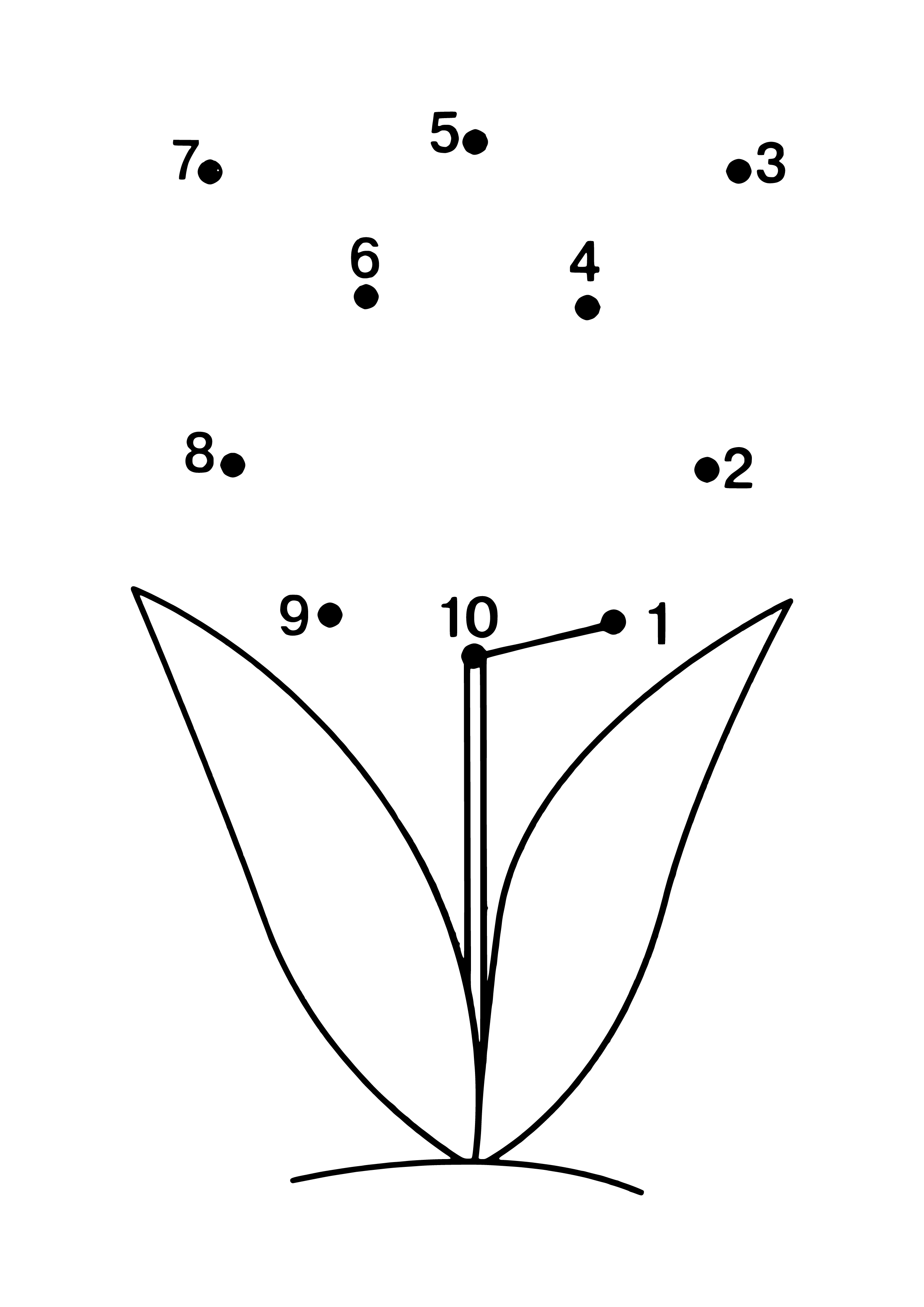 Просмотр развивающего мультфильма  /21.04(Мультик про Здоровье для ДЕТЕЙ Здоровый Образ Жизни)/ «Как НЕ болеть ПРОСТУДОЙ и ВИРУСНОЙ ИНФЕКЦИЕЙ! Ссылка  https://www.youtube.com/watch?v=BbP88kJW4GQРазвивающее видео для дошкольников  «Виды спорта»Ссылкаhttps://www.youtube.com/watch?v=pO6VO0L4dXgРазвитие речи /22.04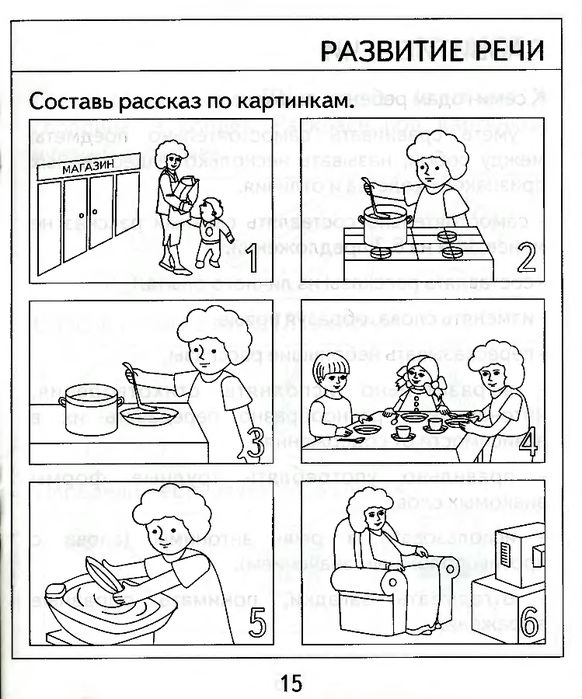 Познавательная деятельность /23.04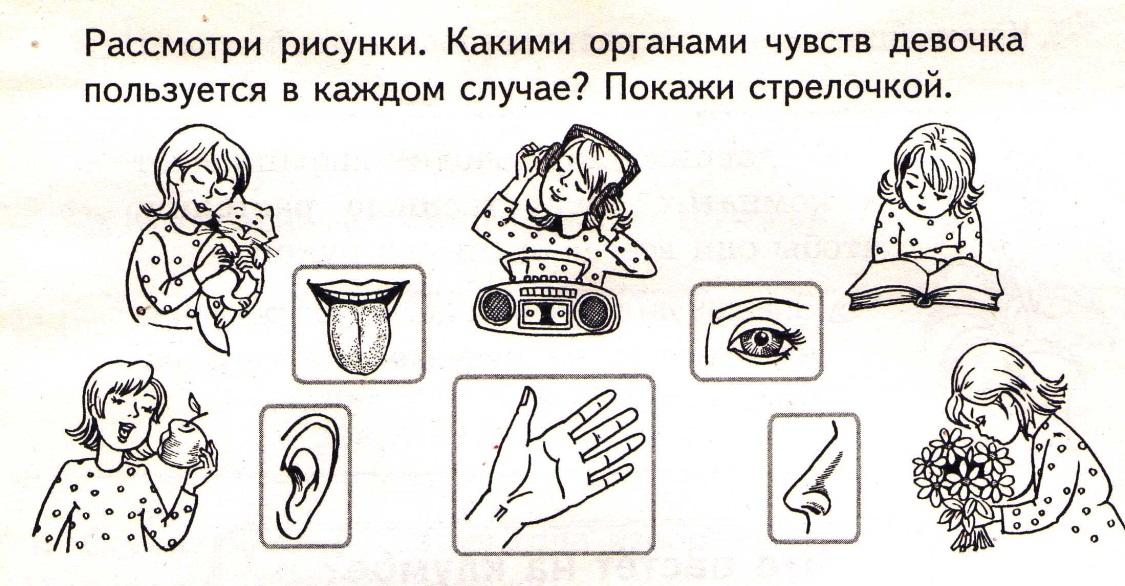 Минутка безопасности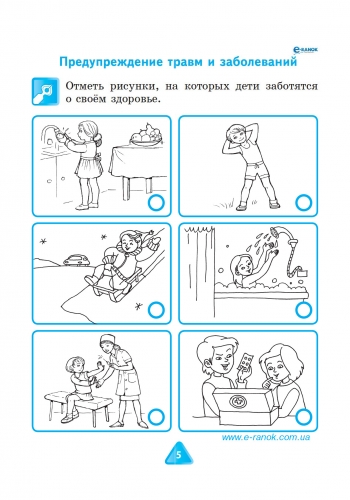 6.Работа по карточкам/ 24.04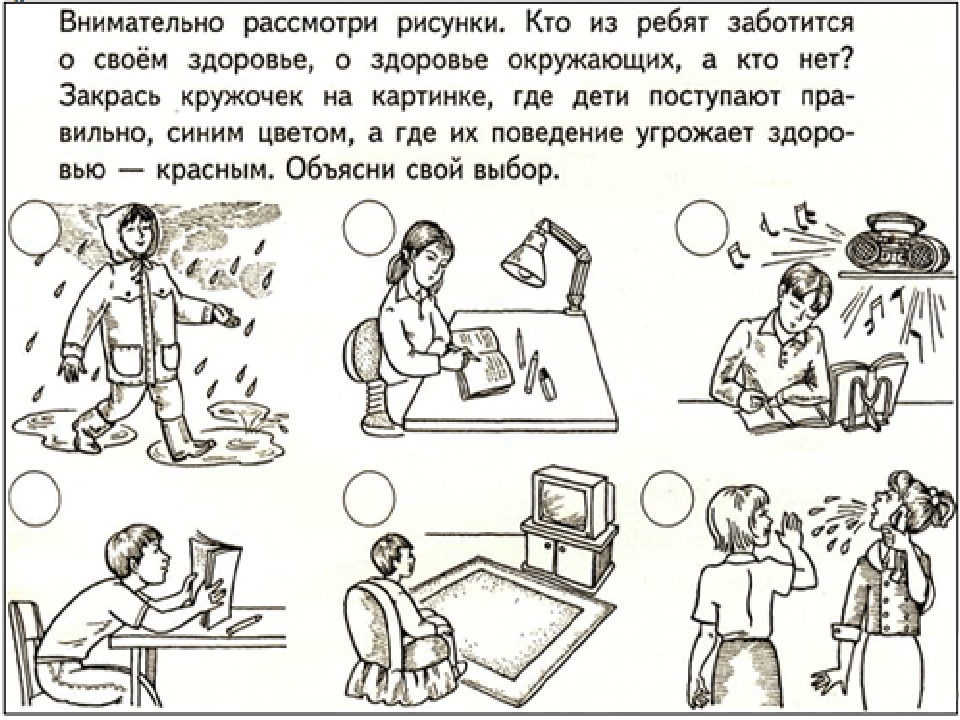 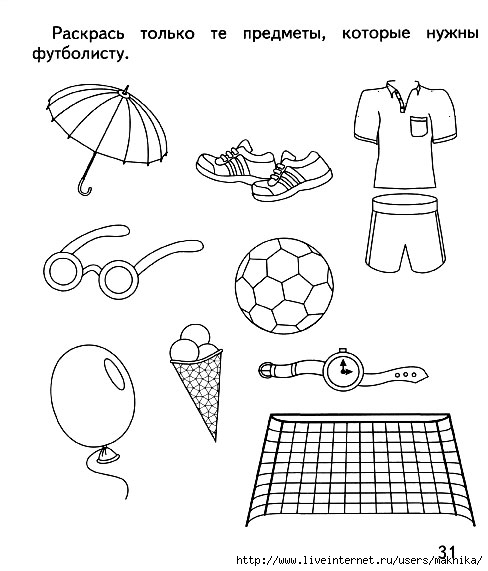 Пословицы и поговорки о спорте, здоровье (дополнительно по теме недели, пожеланию)Где здоровье — там и красота.Движение это жизнь.Если хочешь быть здоров — закаляйся.Каждый кузнец своего здоровья.Кто крепок телом тот богат и здоровьем и дело Кто спортом занимается, тот силы набирается. Кто любит спорт, тот здоров и бодр.Кто ловко бьет по мячу, тому все по плечу.Кто не курит, кто не пьет, тот здоровье бережет.Кто пешком ходит тот долго живет.Ловкий спортсмен — выносливый воин.Отдай спорту время, а взамен получи здоровье.Пешком ходить — долго жить.Солнце, воздух и вода — наши верные друзья.Спорт — это жизнь! Холода не бойся, сам по пояс мойся! Чистота — залог здоровья.Со спортом не дружишь — не раз о том потужишь.ОПЫТ №1 (Опыт с Кока-колой и сахаром)Цель: показать детям, какую опасность для организма несут газированные напиткиОборудование и материалы: Кока – кола, сахар,  тазик, ложка.К нам пришёл Незнайка. У него почему то болит живот. Он не знает от чего.  Незнайка очень любит пить кока – колу и думает, что это полезно. Давайте ему продемонстрируем, что он ошибается.- Ребята, как вы думаете, почему конфеты такие сладкие? Что туда добавляют? (САХАР). Вы, конечно, уже знаете, что сахар в больших количествах вреден для человека. Но вы даже представить не можете, как он может быть опасен, если его еще запивать газировкой!- Сейчас мы перельем в таз бутылку газировки, которую нам принес Мышонок. Все равно мы пить ее не станем, так ведь? А теперь берите сахар и бросайте его в таз. (НАЧИНАЕТСЯ БУРНАЯ РЕАКЦИЯ).- Вы только посмотрите, что будет внутри нас, если мы будем конфеты есть вместе с газировкой. Ребята, что будет чувствовать человек, если он так сделает? (ЗАБОЛИТ ЖИВОТ).- Вот, Незнайка! Видишь, почему у тебя болит живот? Больше не пей газировку. Сейчас ребята тебе расскажут, что нужно есть и пить, чтобы больше у тебя животик не болел. Ребята, расскажите  Незнайке, какие продукты считаются полезными? (ОВОЩИ, ФРУКТЫ, МОЛОКО и т.д.)- Ну, хорошо. Ребята, а скажите, что могло ещё  попасть в организм  Незнайки? Отчего он заболел? (ГРЯЗЬ, МИКРОБЫ). А какая часть тела у человека самая грязная (РУКИ). Значит как к Незнайке  могли попасть микробы?- Незнайка , у тебя чистые ручки? Давай посмотрим.- На первый взгляд, чистые. Но если на них нет грязи, значит ли, что они чистые? Это не значит, что на них нет микробов. Ребята, скажите, видим ли мы микробов? (НЕТ). А как они передаются нам? (ЧЕРЕЗ ИГРУШКИ и т.д.)- Конечно, но самое главное – через прикосновение. Сейчас мы Незнайке  покажем, как передаются микробы.ОПЫТ №2 (Опыт с блестками-микробами)- Ребята, представьте на секундочку, что мы вдруг стали видеть всех опасных микробов. И первый, кто собрал их на руки, оказалась я. (ВОСПИТАТЕЛЬ МАЖЕТ ЛАДОНИ КРЕМОМ С БЛЕСТКАМИ).- А теперь я поздороваюсь с кем-то (ЖМУ РУКУ ОДНОМУ ИЗ ДЕТЕЙ). Видите, у него осталась часть моих микробов. А теперь он пожмет руку своему соседу, и теперь у него осталась часть микробов, и так они передаются дальше. Скорее всего, Юля, ты заболела, так как в твой организм попали именно микробы.- Что же делать, ребята с этими микробами на рука? (ПОМЫТЬ РУКИ С МЫЛОМ).- А если мы в дороге, и у нас нет возможности вымыть руки? (ПРОТЕРЕТЬ ВЛАЖНЫМИ САФЕТКАМИ)ОПЫТ №3 «Чистые руки»Дети вытирают руки салфетками.- Ребята, как вы думаете, мы помогли Незнайке?- Расскажите, ребята ему  еще раз, что нужно делать, чтобы не заболеть?- А что нужно Незнайке  делать сейчас, когда он уже заболел? (ИДТИ К ВРАЧУ)- Но как вы понимаете, этот быстрый способ очищения если мы не дома, но микробы все равно остаются на руках. Но когда мы приходим домой, что необходимо сделать? (ВЫМЫТЬ РУКИ С МЫЛОМ)